Aktion „Mehr Grün durch Flurbereinigung“Die ”Aktion mehr Grün durch Flurbereinigung” bietet den Beteiligten des Bodenordnungsverfahrens die Möglichkeit, hochstämmige Obstbäume sowie heimische Laubbäume und Sträucher auf den zum Verfahrensgebiet gehörenden Grundstücken zu pflanzen. Hiermit soll insbesondere ein Beitrag zur Verbesserung des Naturhaushaltes und zur Bereicherung des Landschaftsbildes geleistet werden.Regelungen über Art und Umfang der AktionBeantragt werden können nur hochstämmige Obstgehölze sowie heimische Laubgehölze und Kletterpflanzen nach beiliegender Liste und in Weinbergslagen Weinbergspfirsiche und Aprikosen.Zur Verfügung gestellt werden weiterhin Baumpfähle, Bindematerial, Wildverbißschutz und Lebensraum verbessernde Vorrichtungen (z.B. Nistkästen). Pflanzgut, Baumpfähle, Bindematerial und Wildverbißschutz werden von der Teilnehmergemeinschaft auf Antrag unentgeltlich bereitgestellt.Die Pflanzen dürfen nicht zur Aufforstung von Grundstücken sowie zur Erfüllung von Kompensationsauflagen verwendet werden. Obstgehölze dürfen nicht für Zwecke des Erwerbsobstbaus gepflanzt werden.Der Teilnehmer muss sich schriftlich verpflichten, das Pflanzmaterial auf dem von ihm bezeichneten Flurstück zu pflanzen, sowie Pflanz- und Pflegearbeiten sachgerecht durchzuführen.Auf Wunsch kann eine Beratung hinsichtlich der Auswahl der Pflanzen, geeigneter Standorte sowie der Pflanz- und Pflegearbeiten durch das DLR Rheinpfalz, Abteilung Landentwicklung, Ländliche Bodenordnung erfolgen.Es wird darauf hingewiesen, dass ein Anspruch auf Zurverfügungstellung von Pflanzgut gegenüber der Teilnehmergemeinschaft nicht besteht. Über eingereichte Anträge entscheidet das DLR Rheinpfalz als Flurbereinigungsbehörde im Benehmen mit dem Vorstand der Teilnehmergemeinschaft.Die Anträge sind bis spätestens 30. Juni 2016 beim DLR Rheinpfalz, Abteilung Landentwicklung, Ländliche Bodenordnung, Konrad-Adenauer-Straße 35, 67433 Neustadt/Weinstr. beim zuständigen Sachgebietsleiter Landespflege (Herrn Kintscher) einzureichen.Beschreibung einiger ApfelsortenBeschreibung einiger BirnensortenBeschreibung einiger KirschensortenBeschreibung Zwetschen, Pflaumen, Mirabellen, ReneklodenMerkblatt zur Pflanzung von BäumenEinschlag der Bäume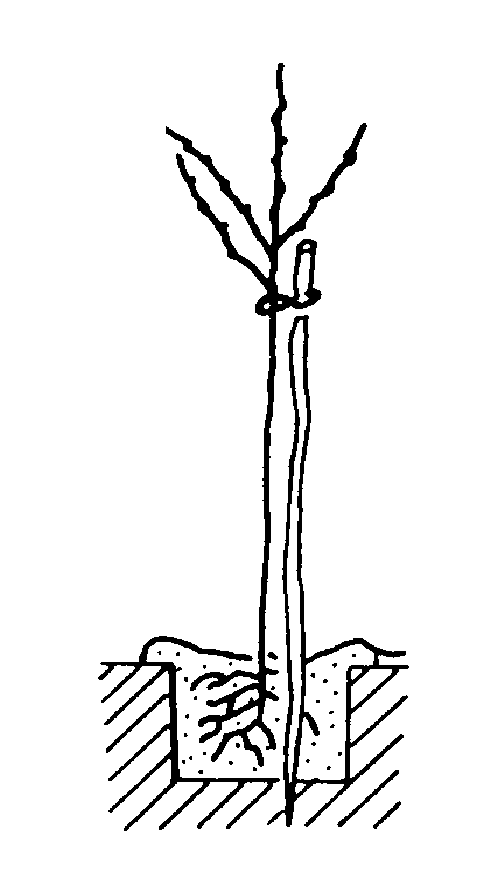 Bäume sofort in lockere Erde einschlagen (keine Hohlräume im Wurzelbereich lassen). Bei Pflanzung innerhalb von 48 Stundenreicht es aus die Wurzeln gegen Austrocknung mit nassen Säcken abzudecken.Pflanzgrube (1)An der Pflanzstelle, auf einer Grundfläche von 1 x 1 Meter, die Baumgrube zwei Spaten tief (etwa 40 cm) ausheben. Untergrund nochmals spatentief lockern. Schwere Böden gegebenenfalls mit Sand verbessern, aber keinen Dünger,Stallmist oder halbverrottetenKompost beimischen. Dies kann zu Verbrennungen und Wurzelfäulnis führen.Baumpfahl (1)                                                                                                    (1)Zuerst Baumpfähle setzen, um Wurzelschädigungen zu vermeiden. Der Pfahl soll 10 bis 20 cm unter den Kronentrieben enden. Wurzelschnitt (2)Alle beschädigten Wurzeln bis oberhalb der Schadensstelle zurückschneiden (besonders wichtig bei Walnussbäumen).An stärkeren Wurzeln die Enden mit einem möglichst scharfen Messer anschneiden. Schnittfläche muss nach unten zeigen. Faserwurzelnerhalten.                                                                                                                         (2)Einpflanzen (3)                                                                                                     Zwischen Baumstamm und Pfahl einen Abstand von 10 cm einhalten.Aushub zwischen und auf die Wurzeln geben. Baum mehrmals leicht aufstoßen. Der Wurzelhals (Veredlungsstelle) soll über der Erde bleiben. Erde vorsichtig antreten, ohne die Wurzeln zu beschädigen .Eine Gießmulde ausbilden, die mindestens 10 l Wasser fasst.Baum angießen (einschlämmen) und Baumscheibe evtl. mulchen.                     Baum mit einem dauerhaften Band oder Seil (z.B. Kokos- oder Juteschnur)                 (3)mit einer 8-er-Schlaufe nicht zu fest anbinden.Schutz gegen Wildverbiss Baum durch 100 cm hohe Drahthose aus engmaschigem, unverzinktem Drahtgeflecht schützen.Kronenschnitt bei Obstbäumen (4)Für den Kronenaufbau werden benötigt:     - ein Mitteltrieb, deshalb Konkurrenztrieb (A) entfernen     - drei bis vier nicht zu steil stehende gut verteilte SeitentriebeDen schwächsten für die Kronenbildung gewählten Seitentrieb um die Hälfte einkürzen und zwar auf ein nach außen stehendes Auge (C). Übrige Seitentriebe in etwa gleicher Höhe zurückschneiden. Mitteltrieb etwa handhoch über den Seitentrieben einkürzen. Schnittstellenund etwaige Verletzungen mit einer Baumsalbe verstreichen.                                     (4)Auszug aus dem Nachbarrechtsgesetz für Rheinland-Pfalz (§§ 44-47)Äpfel(nur als Hochstamm)Frucht und GenußreifePflückreifeVerwendungT=TafelapfelW=WirtschaftsapfelM=MostapfelWuchsL=Landschafts-prägender BaumStandortansprücheBaumanns Renettegroße bis sehr große Früchte, süßsäuerlich,schwaches, nussartiges Aroma,              XI-IIIMitte XT  W  Msehr starke, breitaus-ladende Kronenlanglebiger Baumnährstoffreiche, kräftigeBöden, windgeschützte, auch noch höhere LagenBittenfelderkleine rundliche Früchte, hoher Säuregehalt, gute Sorte für Saft-und Most-gewinnung,              XI-IVX-XIMJungbäume schwach wachsend, erst spät große,breite Kronen, langlebiger Baum,Lfruchtbar und gut durchlässiger Bodenfrostharte SorteBlenheim Goldrenettesehr große, goldgelbe, rotgestreifte Frucht,säuerlich,              XI-IIIXT  Wsehr große, breite KroneLfür wind-und frostge-schützte LagenBohnapfelRheinischerBohnapfelmittelgroße Früchte, grün-gelbe, später blaurot marmorierte Schale, säuerlich, saftig, sehr fest,             XII-VIX-XIW  Msteil aufwärtswachsendgroße Krone, reichlichverzweigt,Lanspruchslos, nicht zuraue Lagen und keinetrockenen BödenChampagner Renettemittelgroße platte Früchteblassgelb, sehr saftig, feinsäuerlich,              XII-VXT  Wschwacher bis mittelstarker Wuchs, kugelförmigeKronesandiger Lehm-bisschwerer BodenDanziger Kantapfelmittelgroß, flachkugelig,grünlichgelb, Deckfarbe rot bis dklrot, saftig,süßsäuerlich,               X-XIIXWmittelstark, Krone flachbis hochkugeliganspruchslos, auch fürraue LagenFreinsheimer Taffet-apfel(im 19.Jhd. in Freins-heim entstandeneLokalsorte)mittelgroß, unregelmäßig,flachkugelig, bei Reifezitronengelb, süß-wein-säuerlicher Winterapfel             IV-VIX-XT  Wstarkwüchsig,breitkugelige Kroneauch für trockene,sandige Böden geeignetRheinebene HaardtrandGeheimrat  Dr.Oldenburgmittelgroße Früchte, lockeres saftig, mildsäuerlich, nicht besonders gutlagerfähig,              XII-IIX-XT  Waufrechter, schwacher bismittelstarker Wuchs,geringe Verzweigunggeschützter Standort,guter, nicht zu feuchterBodenGewürzluikenmittel bis große, breitekräftig rotgefärbte Frucht erfrischend säuerlich,ausgeprägter, würz. Geschmack,                XXI-IIIT  Wbreite runde Krone, starker geschlossenerWuchs,Lanspruchslose Sorte,warmer Standort, wegen hoher Ertragsleistung auf guten Böden an-pflanzenGlockenapfel(Weißer Winter-glockenapfel)mittel bis große Frucht,glockenförmig, herbstsäuerlich, ausgeprägter, würziger Geschmack,                XXT  Wstarker, steiler Wuchsaufrechte Kronenicht zu kühle Lagenfruchtbare BödenHeimeldinger(alte pfälzer Lokal-sorte, um 1500)kleiner gelbgrüner dunkelrotgestreifter, süßsäuerlicher Winterapfel,              IV-VIX-XT  Wmittelgroß,hochkugelige Kronefür wärmere Lagen,gute ApfelbödenRheinebene-HaardtrandJakob Fischergroße bis sehr große flachbauchige Frucht, sonnenseits leuchtend rot, lockeres Fleisch, saftig,weinsäuerl.            IX-XIIXT  Wstarkwachsend, breit-pyramide Kronegeringe Ansprüche an Boden und Klima, nichtfür schwere kalte BödenKaiser Wilhelmmittelgroßer bis großer Apfel, rundbauchig, grün-gelb mit kannesinroter Färbung, säuerl.-süß             XI-IIXT  Wstark aufrecht, breiteKrone, gute VerzweigungLan Lage und Bodenkeine hohen Ansprüche,mäßig feucht, frosthartKohlapfel(alte Sorte)mittelgroßer, saftig-säuerlicher Winterapfel,             IV-VXW  Mgroß, breitkugelige KroneLkeine trockenen BödenRheinebene HaardtrandLandsberger Renettegroße bis sehr große, breit kegelige gelbe Frucht, süß weiniger Geschmack, sehrsaftig,           XI-XIIIX-XTmittelgroße Krone,breitgewölbtfür mehr kühle, nichteingeschlossene LagenLeistadter Rotapfel(Lokalsorte aus Bad Dürkheim-Leistadt, um 1800)mittelgroß, rundlich, zurReife gelbliche Grund-farbe mit sonnenseits roter Färbung , süß-säuerlich,            bis  XIIIXT  Wgroßkroniger Baumauch für trockenereLagen,Rheinebene HaardtrandPurpurroter Cousinotklein bis mittelgroß, beiReife gelblich, sonneseits flächig rot, fest,              bis  VXW  Mbreitkugelige, dichteKrone, anfangs starkerWuchsgeringe Standortan-sprüche, auch für höhereLagen, frosthartRoter Trierer Weinapfelkleine, rundliche Frucht,gelb rötlich überzogen mit weißen Punkten, süßwein-säuerlich,              XI-IVXIW  Mkräftiger, aufrechter Wuchs,Lkeine hohen Ansprüche,gedeiht auch in sandigemBoden mit ausreichenderFeuchtigkeitRoter Boskoopgroße-sehr große Frucht, starkbauchig, saftig, weinsäuerlicher Renettengeschmack, später mürbe,XI-IVXT  Wstark bis sehr starker Wuchs, breit ausladend,frühe BlüteLBlüte frostempfindlich,nahrhafter und feuchterBodenWeinröschen(Lokalsorte aus derWestpfalz)kleine gelbliche Frucht,rundum hell-unddunkelrot,gestreift,süß-säuerlich,             X-XIVIII-IXT  Wmittelstark, Krone breitfeuchtere Böden, sonst anspruchslos, Rheinebene-HaardtrandWinterramburgroße bis sehr große Frucht, plattrund, gelbgrün mit verwaschenemRot, saftig,               XII-IVXWstarker, breitausladenderWuchswarme.nährstoffreicheBödenBirnen(nur als Hochstamm)Frucht und GenußreifePflückreifeVerwendungT=TafelbirneW=WirtschaftsbirneM=MostbirneK=KonserveWuchsL=Landschafts-prägender BaumStandortansprücheBoscs Flaschenbirnemittelgroße Frucht,netzartige zimtbraune glatte Be-rostung, süß und saftig,edles Aroma, nicht windfest, vor Baumreife hartreif ernten,             X-IIIXT  W  Kmittelstark, steil aufrechte Leittriebe, waagerechteSeitentriebenicht anspruchsvoll anBoden, warmer StandortClapps Lieblinggroße, saftige, würzigeFrucht, gelbgrüne, sonnenseits rötl.gelb, saftig,süß, aromatisch, hartreif ernten,           VIII-IXVIIITstarkwachsend, schlanker Baum, hochpyramidale Krone,Lnährstoffreiche, nicht schwere Böden,nicht windige LagenEttenbirneEddebeerklein, rundlich, grün, beiReife gelblich, auffallendlangstielig,            bis  IIXMgroßkronig, früher am„Etter“ gepflanzt = Dorf-einfriedung undGemarkungsgrenzewärmere Lagen, Rheinebene-Haardtrand, auch höhere LagenGellerts Butterbirnemittelgroße Frucht, grünlich gelbe, sonnenseits bronzeorange, zimtrostige Schale, berostet, feinsäuerliches hervorragendesAroma, Ende             IX-XIMitte IXTstark bis sehr stark, steile,wenig verzweigte Kronegute, tiefgründige Bödengeschützte LagenGräfin von Parismittelgroß, längl. flaschenförmig, rauhe grünlichgraue Schale mit netzartiger Be-rostung, saftig-süß                XI-IIab Mitte XT  Wmittelstark, pyramidaleKrone, anfangs stark, dann mittelstarkfür gute, warme LagenGute Grauekleine - mittelgroßekreiselförmige Frucht, gelbl.grün m. zimtfarb.Rost, weiß punktiert, feinsüßsäuerlich,sehr saftig, nicht lagerfähigEnde VIIIT  K  M kräftiger Wuchs mit breit pyramidaler Kronetiefgründiger, nicht zutrockener Boden, frosthartGute Luiseklein bis mittel, langachsig, gelbgrüne Haut, sonnenseits flächig braunrotsehr saftig, süß, angenehme Säure,             IX-XIIXTmittelstark, aufrecht,lichter Kronenaufbaunicht anspruchsvoll,aber genügend feuchteBöden, warm geschützteLagenKöstliche von   Charneumittelgroße Frucht, gelb-grünlich, flächig orange-rot, saftig, süß, schwach säuerlich,               X-IIIXTstark, aufrecht, steil pyramidal, lockerer Kronenaufbaunahrhafte, genügendfeuchte BödenNordhäuser Winterforellemittelgroß, hellgrün bisgelblich, sonnenseits flächig hellrot, mäßig saftig und süß,             I-IIIXTmittelstark, teils aufrecht,teils hängendnährstoffreiche, feuchteBöden, SpätblüherPastorenbirnegroße, schlanke Frucht, grüngelb/braunroterÜberzug, feingepunktet,durchlaufender schmaler Roststrich, schwach würzig,               X-IIX-XWgroßer Baum, hochkronigLanspruchslos an Boden,und KlimaRosenwasserbirne(Mitte 19.Jhd.)klein bis mittelgroße Frucht, zur Reifezeit gelbl., vom Baum eßbarXW  Mgroßkronig,Lanspruchslos, auch nochin ungünstigere LagenRheinebene-HaardtrandSchweizer Wasserbirnegroße, fast kugelige Frucht, grüngelb, sonnen-seits trübrot, zahlreicheRostpunkte, saftig, herb-bis süßwässrigIX-XMsehr starkwüchsig, hochkugelige KroneLanspruchslos an Lageund BodenSommer Eierbirne (Beste Birne)  Regionalsorte  (18. Jhd. )kleine, eiförmige Frucht, gelb, sonnenseits auffälligrot gepunktet, saftig,süßes, feinsäuerlichesMuskataroma, Sommerbirne,             IXVIII-IXT  W  KgroßkronigLwarme Lagen,Rheinebene-HaardtrandStuttgarter Geißhirtleklein, birn-oder tropfen-förmig, gelbgrün, son-nenseits rotbraun, sehrsaftig u aromatischwindfest, vom Baum eßbarVIIIT  Manfangs stark, spätermittel schöne, hochpyramidale,gut verzweigteKroneLwarme Lagen bevorzugtauch für geschütztehöhere LagenSommerapotherkerbirne   (Pankratiusbirne,16.Jhd.)mittelgroße, gelbe, sonnenseits rötlich gefärbte Frucht, süß, MuskataromaSommerbirne,          bis  IXVIIITstarkwüchsig, große KroneLRheinebene-HaardtrandVeldenzer (Schmehlbirne)  Regionalsorte(18. Jhd.)Formen-und varictätenreiche Birne, mittelgroße Frucht, gelb, sonnenseits rot punktiert, saftig, süß,würzig, Dörr-, Koch-und Weinbirne, wird beim Kochen rot, Winterbirne          bis  IIIXW  Mgroßkronig, breitkugeligLwärmere Lagen, robust,sonst anspruchslosRheinebene HaardtrandVereins-dechantbirnegroße bis sehr große Frucht, gelbgrün, sonnenseits schwach orangerot, sehr saftig, edel süß säuerlich              X-IIX-XTmittelstark, steil aufrechtpyramidal, späte Blütesandiger warmer Lehm-boden, anspruchsvollSüßkirschen(nur als Hochstamm)Frucht und GenußreifePflückreife (Kirschwoche)VerwendungF=Frischverz.K=Konservie.B=Brennkir.WuchsL=Landschafts-prägenderBaumStandortansprücheBankhardtskirsche(Lokalsorte aus Bad Dürkheim-Ungstein,  19.Jhd.)dunkelrot bis schwarz,sehr saftig, süß-fruchtig, reichtragend3.Fmittel bis starkRheinebene-HaardtrandBüttners              Rote Knorpelgroße Knorpelkirsche, gelb mit leuchtend roterDeckfarbe, fest, süß mitwürziger Säure, hält lange am Baum4.-5.F Kmittelstarker bis kräftigerWuchs, Krone hochkugeligwenig frostgefährdetsehr anpassungsfähigDönissens          Gelbe KnorpelKleine - mittelgroßeKnorpelkirsche, hell-braungelb, sehr süß und würzig5.-6.F Kmittelstark bis stark, mitwaagerechten Leitästen leicht hängend, Blüte spätgeringe Standort-ansprücheGroße Schwarze Knorpelgroße Knorpelkirsche,rotbraun bis schwarz, Saft intensiv gefärbt, würzig5.F Kstarkwachsend, aufrechte Leitäste, Fruchtholz gut garniert, Blüte mittelfrühLkeine hohen Standort-ansprücheHaumüllers Mittel-dicke (Lokalsorte,HaumühleGroßkarlbach,18 Jahrh.)mittel bis große, dunkel-braune Knorpelkirsche,feinsäuerllich, platzfest4.Fmittel bis starkauch für leichtere Bödentrockenes Klima,Rheinebene – HaardtrandKaiserstühler Dritte Schwarzelänglich-ovale tiefschwarze Frucht, süß, aromatisch3.F Kstarkwüchsiger, großkroniger Baum, sehr gesundwärmere Lagen,WeinbauklimaKassins Frühemittelgroße, dunkel bisschwarzbraune Frucht,weich, saftig, aromatisch2.F Kstarkwüchsig, breitpyramidale Krone, Fruchtäste waagrechtLwärmebegünstigte Gebiete bevorzugt,trockene StandorteLambsheimer Kurzstiel (vorderpfälzerLokalsorte, 18.Jhd.)schwarzrote, süße, saftige, kleine bis mittelgroße Frucht3.F K Bhochpyramidal, turmförmige Krone, außergewöhnliche BlütenprachtLauch für leichtere BödenRheinebene – HaardtrandMarkgräfler Krachertiefschwarze, recht platz-feste, hochwertige Knor-pelkirsche, groß, würzig5.F Kstarker, breitpyramidalerWuchsLgeschützte, wärmereLageMeckenheimer Frühe Rote   (Lokalsorte,um 1900)große, recht platzfeste,dunkelbraunrote Herzkirsche, feinsäuerl. Aroma2.-3.F Kmittelstarker,breitpyramidaler Wuchs, schlankastig, reichtragendWeinbauklimaNapoleonskirschesehr große Knorpelkirschegelb mit leuchtend roterDeckfarbe, fest, saftig, süß mit feiner Säure4.F Kmittelstark bis stark,breite Krone, gute Gar-nierung, Blüte mittelfrüh,frostempfindlichempfindlich gegenfeuchte StandorteSchauenburgermittelgroße, braunroteKnorpelkirsche, fest, saftig, aromatisch,mäßig süß, platzfest7.-8.F Kstarkwachsend, aufrecht,breit ausladende Krone,Blüte spätLkeine hohen Standort-ansprücheUnterländergroße Knorpelkirsche,schwarzbraun, aromatisch fest, wenig platzempfindlich4.-5.F Kmittelstark, deutlicheMittelachse, mäßig ver-zweigt, Blüte mittelfrühkeine besonderen An-sprüche an den Stand-ortenFrucht und GenußreifePflückreifeVerwendungF=Frischverz.K=Konservie.B=BrennobstWuchsL=Landschafts-prägenderBaumStandortansprücheBühler Frühzwetschemittelgroß, rund-bis länglich, feste,blaue Haut, süß saftig, gut steinlösendVIIIF Kkräftiger, steiler Wuchs,großkronigbeste Fruchtqualität imWeinbauklima, keinefeuchten LagenCzernowitzermittelgroße, saftige, fein säuerliche Frucht, gut steinlösbarVII-VIIIFmittelstark, breitpyramidale KroneErsinger Frühzwetschemittel bis groß, rötlichviolett,säuerlich, saftig, gut gewürzt,steinlösendE VII – A VIIIF Kmittelstarker, späterschwacher Wuchs,bedingt frosthartwärmere Lagen, windgeschützt, beste Erträgeim WeinbauklimaFellenberggroße, ovale dunkelblaue feste Frucht, kräftig süß-säuerliches Aroma, steinlösendE VIII – A IXF Kmittelstarker Wuchs, breite kugelige Krone,lang hängend. Fruchtholzbevorzugt für wärmereLagenLützelsachser Frühzwetscheklein bis mittelgroß, mäßig saftig, gut steinlösendVIIF Kbreite, rundliche Krone mit etwa überhängendenZweigengeschützt, nährstoff-reiche, durchlässige, auch leichte Böden, keine WindlagenOrtenauermittelgroß, länglich-elip-tisch, fest, mäßig aromatisch, steinlösendE VIII – M IXF Kmittelstark, flach abgehende, später hängende Ästebevorzugt wärmere, windgeschützte LagenPresidentgroß, länglich eiförmig,dunkelviolett bis rötlich,hartreif ernten, angenehm süßlich, steinlösendM IX - A XF Ksehr stark, fruchtet ameinjährigen Langtriebwärmere, geschützteLagenWangenheims Frühzwetschemittelgroß, eiförmig mitkurzem Stiel, fest, süß, angenehm.Geschmack, nicht gut steinlösendM VIII – A IF Ksehr weit ausladendeKrone, etwas hängende Zweigevon allen Sorten amwenigsten anspruchsvollfruchtbare BödenZimmers Frühzwetschemittelgroß, länglich rund, Haut hellviolett, süß, guter Geschmack, steinlösendVII – M VIIF Kkleine, dichte und rundlich-kompakte Krone, dünne Triebe,auch für nicht windigeHöhenlagen,nährstoffreiche BödenAnna Späthmittelgroß bis groß, rund-oval, Haut zäh, abziehbar, süßer, würziger Geschmack, mäßig steinlösbarE IX – A XFbreite, etwas überhängende Krone, Wuchs anfangssehr stark mit steilenGerüstästen,später mittelstarkmöglichst warme, nähr-stoffreiche BödenHaferpflaumemittelgroß, gelbgrün,son-nenseits rötlich, saftig,weich, schlecht steinlös.VIIIBstarker Wuchs bis zumEinsetzen des Ertrags, dann nur noch mittelstarkfür wärmere Lagen,sonst anspruchslosOntariopflaumegroß bis sehr groß, oval -eiförmig, grünlich gelb, locker, süß, schwach gewürzt, bei Vollreife erst steinlösendVII – M VIIFmittelgroß, mit dichtemFruchtholz besetzt, anfangs starker Wuchskeine besonderenAnsprücheRuth Gerstetterdunkelweinrot, fest, leicht säuerlich,gut steinlösend,frühreifste SorteE VI - VIIF Kmittelstark, steil aufrecht,später schwacher Wuchs,kleinkronigwarme geschützte LagenStanleymittelgroß mit auffallend tiefer Bauchnaht, sehr ertragreich,wenig gut steinlösendE VIII – M IXF K Bzuerst mittelstark, späterschwacher Wuchs, lockerer Kronenaufbauwarme LagenThe Czarmittelgroß, ovalrund, mittelfest, saftig, steinlösend, angenehm süßsäuerlich,schwach gewürztVIIIFhochpyramidal mit steilaufrechten Leitästen,Zweige später überhängendkeine trockenen, mageren BödenZibartenklein, gelb-rötlichgrünsaftig,nicht steinlösend,herber Geschmackab E IXBeine Art der Wild-pflaumen, eintriebig, auch strauchartiger Wuchs, anfangs starker, späterschwacher Wuchsanspruchslos an Bodenund KlimaNancy-Mirabellewertvolle Sorte, goldgelbe sonnenseits rötlich bis violett gefärbt, mittelfest,mäßig saftig, süß, gut gewürzt,gut steinlösendA IXF K Bstark, breitkugelige,lockre Krone, feines,dünnes Fruchtholzgute Qualität in wärmeren Lagen, nährstoffreiche, durchlässigeBödenvon Flotows MirabelleLiebhabersorte, goldgelb, weich, sehr süß und saftigE VIIT Wstarkwüchsigwindgeschützte LagenGraf Althans     Reneklodegroß, grünlich gelb, sonnenseits hellviolett, saftig,süß mit feiner Säure, würzig und aromatisch, gut steinlösend, hart erntenM VIII – A IF Kstarkwüchsig mit breiterKronekühlere Lagen, keinetrockenen BödenGroße Grüne Reneklodegrün-goldgelb, sonnen-seits rötl. verwaschen,teils netzartig berostet, sehr saftig und süß, wenig gut steinlösendE VIII – A IXF Kmittelstark, etwas sparriger ausladender Wuchs,breitkugelige Kronewindgeschützte, warmeLagenOullins Reneklodegroß, rundlich abgespaltetsehr saftig, süß und würzig, gelbgrün, bei Reife gelb-rötlich, nicht immer steinlösendab M VIIIF Kstarkwüchsig, große,breitkugelige Kronewindgeschützte, warmeLagen, auch noch fürhöhere Lagen geeignetPflanzentypPflanzenart z.B.Grenzabstand AGrenzabstand BBäume 1. Ordnung:alle Pappelarten8 m4 mBäume 1. Ordnung:Baumweide6 m4 mBäume 1. Ordnung:Berg- und Spitzahorn6 m4 mBäume 1. Ordnung:Eiche, Esche6 m4 mBäume 1. Ordnung:Esskastanie6 m4 mBäume 1. Ordnung:Linde, Rotbuche6 m4 mBäume 2. Ordnung:Birke, Erle4 m2 mBäume 2. Ordnung:Bruch- und Salweide4 m2 mBäume 2. Ordnung:Eberesche, Elsbeere4 m2 mBäume 2. Ordnung:Feldahorn, Hainbuche4 m2 mBäume 2. Ordnung:Mehlbeere, Speierling4 m2 mBäume 2. Ordnung:Traubenkirsche4 m2 mBäume 2. Ordnung:Vogelkirsche, Wildapfel4 m2 mObstbäume:Walnuss6 m4 mObstbäume:Äpfel, Birnen, Mandel4 m2 mObstbäume:Steinobst (Kirschen, Zwetschen, Pflaumen, Mirabellen, Renekloden)4 m2 mSträucher:Felsenbirne2 m1 mSträucher:Haselnuss2 m1 mSträucher:Heckenkirsche2 m1 mSträucher:Kirschpflaume2 m1 mSträucher:Kornelkirsche2 m1 mSträucher:Liguster, Mispel2 m1 mSträucher:Pfaffenhütchen2 m1 mSträucher:Schwarzdorn, Weißdorn2 m1 mSträucher:Weichselkirsche2 m1 mSträucher:Wildapfel, Wildbirne u.a.2 m1 mSträucher:Rosen1 m1 m